Dry Erase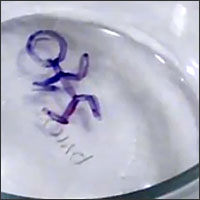 Materials:A glass plate, bowl, or picture frameDry erase markerWaterInstructions:Draw a simple picture on the glass. A stick figure is a good one to start withPour water onto the plate or into the bowl slowly to lift up the drawingSwirl the water around to make the picture dance and moveWATCH THE QUICK AND EASY VIDEO TUTORIAL!https://www.youtube.com/watch?v=56diV8cdeDc&t=7sHow does it work?The marker leaves behind mixture of pigments and a type of alcohol mixed together. The alcohol dissolves and the pigments are left behind as a solid. Glass is so smooth that the solid slides right off when it gets wet!